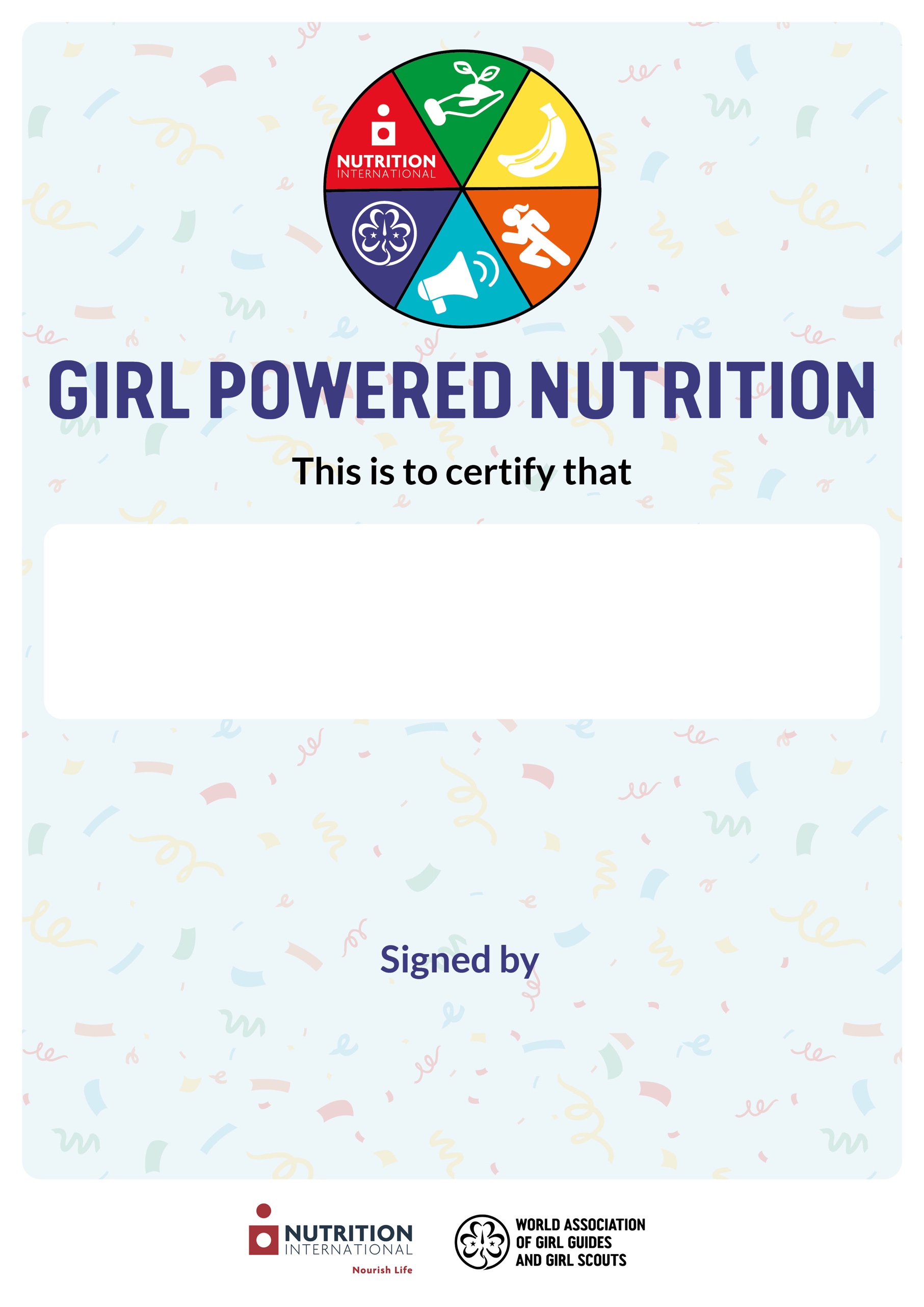 Prénom
Nom de famillea suivi le programme Girl Powered Nutrition [ou formation] du [date] à [lieu].[Ajouter le nom][Ajouter le nom][Ajouter le nom]